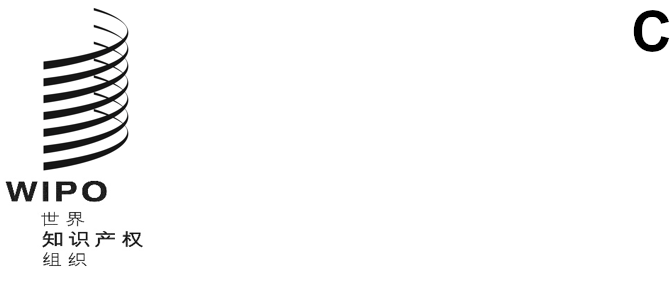 CDIP/28/5原文：英文日期：2022年4月5日发展与知识产权委员会（CDIP）第二十八届会议
2022年5月16日至20日，日内瓦关于未来提升WIPO MATCH的战略秘书处编拟在审议议程项目“未来工作”时，发展与知识产权委员会（CDIP）第二十七届会议决定，秘书处应提交一份“关于未来提升WIPO Match的战略”的文件。因此，本文件载有秘书处的拟议战略。为此，本文件详细介绍了秘书处计划对当前WIPO Match平台的宗旨、目的和功能进行调整所依据的原则。对平台的技术改进以及界面的结构性变动将根据适时制定的详细项目文件进行。背　景发展议程建议9要求产权组织“与成员国合作，建立一个数据库，为从可动用的资源中找到能满足与知识产权有关的各项具体需求的资金牵线搭桥，从而扩大其技术援助计划的范围，争取缩小数字鸿沟”。为响应这项建议，秘书处在委员会第三届会议上提出了开发知识产权发展资源牵线搭桥数据库的项目（CDIP/3/INF/2附件四）。该项目获得批准后建立了计划的数据库，作为产权组织、成员国和潜在捐助方的信息库。它还旨在协助评估其他（受援）成员国的需求，并查明满足这些需求的资源或方式。此外，在实施发展议程项目“加强发展中国家和最不发达国家之间知识产权与发展问题南南合作”并将其纳入主流的背景下，秘书处于2014年为知识产权发展资源牵线搭桥数据库引入了新功能以实现牵线搭桥，即将发展中国家和最不发达国家的供需进行匹配，以支持和协助它们开展培训和能力建设活动。因此，WIPO Match被调整为促进南南合作的途径之一。为促进捐助方和援助需求方之间更广泛的合作，并为用户提供更多更好的技术功能，知识产权发展资源牵线搭桥数据库于2016年进行了改版，并更名为“WIPO Match”。随着这一变化，该平台通过汇集知识产权利益攸关方，特别是技术援助提供方和受益人，进一步加强了牵线搭桥的功能，从而将特定需求与可用资源相匹配。WIPO Match的目标也是促进本组织发展援助工作的流动性和影响力。当前背景WIPO Match2021年，产权组织内部监督司评价科对WIPO Match进行了一次形成性评价（以下简称监督司评价），目的是寻找学习机会和计划改进，并为开发额外的增值服务提供建议，以补充该平台已经提供的服务。监督司评价涵盖2016年至2020年这一期间。除其他外，监督司评价报告确定了以下主要发现：项目设计对成果采用了狭义的定义，只关注牵线搭桥的数量。因此，该项目没有充分报告也未提及网络联系的质量、网络的丰富性以及网络的承诺、多样性或知名度所作出的贡献。WIPO Match的价值主张随着时间的推移而演变。该平台融合了多种服务和建议，以该项目现有的能力和资源，无法切实地提供给所有平台成员。WIPO Match涉及商业部门、学术界、创新中心、政府机构、多边国际组织、国家和地区知识产权局。然而评价还发现，成为平台成员的标准不够明确，无法充分展现平台的全部潜力。WIPO Match的网络平台技术已经过时，不符合现代标准。现有的网络平台限制了项目团队的效率，因为有几项工作需要手动完成。就其功能以及是否符合目的而言，根据上述监督司评价期间所收集的被咨询利益攸关方的反馈意见，据悉为满足平台用户的需求，WIPO Match需要更为直观的界面，托管在用户友好的现代化平台上，以提供更多的服务，并在其成员之间更好地分配职责。为了取得更好的成果，需要有更精简的资源，专门用于平台的技术现代化，以及日常行政和总体管理。此外，2018/19年产权组织绩效报告中报告，由于WIPO Match在2018/19两年期促成了四项牵线搭桥，没有达到其两年期的目标。到2021年底，又促成了一项牵线搭桥，使该平台在过去三个两年期（即自2016年更名以来）累计产生了七项牵线搭桥。在资源方面，据估计，WIPO Match从2016年到2020年花费了本组织141万瑞郎。产权组织的南南合作、南北合作和三角合作南南合作、南北合作和三角合作日益被视为国际合作促进发展的重要模式。特别是，这些类型的合作机制和倡议通过提高发展中国家的创新创造能力，为其发展挑战寻找解决方案、工具和适当的技术，并制定必要的战略来应对这些挑战，从而促进并加强了发展中国家的自力更生。WIPO Match的运作原则是在捐助方和需求方之间建立伙伴关系，并为技术援助和技术转让提供便利。事实上，这些原则是任何南南合作、南北合作和三角合作倡议的核心。除了响应发展议程建议9，该平台的成果还有助于实现可持续发展目标9和17。正如监督司评价所示，截至2021年3月底，WIPO Match是向联合国南南合作办公室（南合办）和联合国经济和社会事务部（经社部）报告并合作的产权组织少数几个业务部门之一。南合办认为WIPO Match平台与其工作以及南南银河平台相关，而经社部则将WIPO Match纳入其技术促进机制在线平台，以支持2030年可持续发展议程。多年来，产权组织致力于通过不同的项目和活动，鼓励成员国之间开展南南合作和三角合作。除其他报告机制外，还定期进行摸底调查，确定本组织正在开展的所有南南合作活动并将其分门别类。在2018/19两年期，新增约20个国家参与了南南合作，与2017年相比增长了18%。本组织2022-2026年中期战略计划（MTSP）所体现的产权组织愿景和使命，特别重视南南合作和三角合作倡议。因此，为了在国家、区域和全球层面重振其方法并扩大对创新和知识产权领域此类倡议的支持，产权组织打算利用WIPO Match平台作为骨干平台，增加知识产权生态系统中利益攸关方之间透明的信息交流，鼓励它们相互开展合作，并为南南倡议、南北倡议和三角倡议提供便利。未来提升为了更好地利用现有的WIPO Match平台，并使南南合作、南北合作和三角合作活动受到关注，将对现有平台进行技术改进、结构调整和扩展，以提供更多的工具、服务和功能，帮助实现更好的成果。除了需求方与捐助方之间的合作外，该平台还将包括其他合作机制，如南南合作、南北合作和三角合作，以及公私伙伴关系，使产权组织作为协调方的作用更加明显，并使这些合作的成果更好地纳入主流。提升平台的指导原则是：(i)适当调整其范围；(ii)以较低的运行成本进行有效管理；(iii)避免信息和功能的重复冗余；(iv)依靠现有的内部信息和数据库。平台上的信息将按主题领域划分，重点关注产权组织在提供技术援助时能够予以侧重和加强努力的领域。例如，粮食安全和农业；知识产权与公共卫生；绿色创新；改进知识产权管理；创意产业以及其他。将邀请各国在每个主题领域中介绍自身故事和最佳做法，产权组织将为建立合作倡议提供便利，并提供技术、人力和财政资源作为补充。通过结合产权组织这两方面的发展合作工作——WIPO Match；以及南南合作、南北合作和三角合作——并且通过精简资源，产权组织将避免重复工作以及将资源用于产生类似结果的行动。此外，一旦合并和提升，新平台将提供以下内容：对用户更加友好的平台，可在多个知识产权领域交流成功案例和经验，并与同行接触，以期建立潜在的合作意向或伙伴关系。提供关于产权组织在南南合作、南北合作和三角合作领域所作工作的综合协调信息的平‍台。由产权组织推动的创新和知识产权领域牵线搭桥的既定支持网络。让所有利益攸关方参与新举措和伙伴关系的固定机制。产权组织作为协调方，在南南合作、南北合作和三角合作中的作用得到更好的界定和强‍化。改进后的机制，可定期更新、改进和报告南南合作、南北合作和三角合作倡议。在制定详细说明当前WIPO Match平台所需的技术改进以及界面结构改进的文件时，产权组织将考虑本战略中所述原则、第9段所述的监督司对WIPO Match评价的主要发现，以及成员国提出的评论意见。请CDIP审议本文件中所载的信‍息。[文件完]